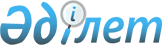 О проведении охоты на дрофу-красоткуПостановление Правительства Республики Казахстан от 22 сентября 2004 года N 982      В соответствии со статьей 15  Закона Республики Казахстан от 9 июля 2004 года "Об охране, воспроизводстве и использовании животного мира" Правительство Республики Казахстан постановляет: 

      1. Разрешить проведение соколиной охоты на дрофу-красотку с собственными соколами в период с 23 сентября по 31 декабря 2004 года: 

      1) шейху Халифе Бин Зайду (Объединенные Арабские Эмираты) на 30 особей дрофы-красотки в Южно-Казахстанской области, включая территорию Арысской и Карактауской государственной заповедной зоны республиканского значения с регулируемым режимом хозяйственной деятельности; 

      2) шейху Суруру Бин Мухаммаду (Объединенные Арабские Эмираты) на 15 особей дрофы-красотки в Мангистауской области, включая территорию Кендерли-Каясанской государственной заповедной зоны республиканского значения с регулируемым режимом хозяйственной деятельности; 

      3) принцу Абдель Азизу Бин Ахмед Бин Абдель-Азиз Аль Сауд (Королевство Саудовская Аравия) на 25 особей дрофы-красотки в Алматинской и Жамбылской областях, включая территорию Жусандалинской государственной заповедной зоны республиканского значения с регулируемым режимом хозяйственной деятельности. 

      2. Комитету лесного и охотничьего хозяйства Министерства сельского хозяйства Республики Казахстан: 

      1) в установленном порядке выдать указанным в пункте 1 настоящего постановления лицам разрешения на добычу дроф-красоток с собственными соколами; 

      2) при организации и проведении соколиной охоты обеспечить выполнение Правил о порядке пользования отдельными видами животного мира в Республике Казахстан в исключительных случаях, утвержденных постановлением  Правительства Республики Казахстан от 28 июня 2000 года N 969; 

      3) обеспечить оказание Республиканским государственным казенным предприятием "ПО "Охотзоопром" услуг согласно пункту 8 указанных Правил и совместно с Республиканским государственным казенным предприятием "Институт зоологии" Министерства образования и науки Республики Казахстан проведение мероприятий по восстановлению популяции дроф-красоток на договорной основе с иностранными гражданами, осуществляющими их изъятие из природы; 

      4) совместно с Министерством внутренних дел Республики Казахстан и Комитетом национальной безопасности Республики Казахстан (по согласованию) организовать охрану и сопровождение высокопоставленных гостей и групп их сотрудников в местах проведения соколиной охоты. 

      3. Министерству сельского хозяйства Республики Казахстан, Административному органу СИТЕС в Республике Казахстан обеспечить ввоз в Республику Казахстан и вывоз из нее хищных ловчих птиц для проведения соколиной охоты с соблюдением процедур Конвенции  о международной торговле видами дикой фауны и флоры, находящимися под угрозой исчезновения. 

      4. Акимам Алматинской, Жамбылской, Мангистауской и Южно-Казахстанской областей оказать необходимое содействие в организации указанных мероприятий. 

      5. Настоящее постановление вступает в силу со дня подписания.       Премьер-Министр 

      Республики Казахстан 
					© 2012. РГП на ПХВ «Институт законодательства и правовой информации Республики Казахстан» Министерства юстиции Республики Казахстан
				